ПРОЕКТ	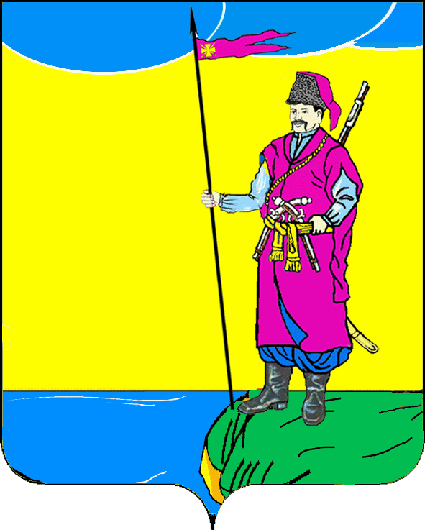 Совет                          Пластуновского сельского поселенияДинского районаРЕШЕНИЕот _________									   № ______станица ПластуновскаяОб утверждении перечня индикаторов риска нарушения обязательных требований, проверяемых в рамках осуществления муниципального контроля на автомобильном транспорте, городском наземном электрическом транспорте и в дорожном хозяйстве в границах населенных пунктов  Пластуновского сельского поселения Динского районаВ соответствии с Федеральным законом от 06 октября 2003 года                           № 131-ФЗ «Об общих принципах организации местного самоуправления в Российской Федерации», подпунктом 3 пункта 10 статьи 23 Федерального закона от 31 июля 2020 года № 248-ФЗ «О государственном контроле (надзоре) и муниципальном контроле в Российской Федерации», Руководствуясь Постановлением Правительства РФ от 25 июня 2021 г. N 990"Об утверждении Правил разработки и утверждения контрольными (надзорными) органами программы профилактики рисков причинения вреда (ущерба) охраняемым законом ценностям", Совет Пластуновского сельского поселения Динского района р е ш и л:1.Утвердить перечень индикаторов риска нарушения обязательных требований, проверяемых в рамках осуществления муниципального контроля на автомобильном транспорте, городском наземном электрическом транспорте и в дорожном хозяйстве в границах населенных пунктов Пластуновского сельского поселения Динского района (приложение 1)2. Признать утратившим силу решения Совета Пластуновского сельского поселения Динского района от 14 апреля 2023 года № 181-55/4 «Об утверждении перечня индикаторов риска нарушения обязательных требований, ключевых показателей и их целевых значений, индикативных показателей при осуществлении муниципального контроля на автомобильном транспорте и в дорожном хозяйстве на территории Пластуновского сельского поселения Динского района»3.	Администрации Пластуновского сельского поселения (Олейник) обнародовать настоящее решение в газете «Пластуновские известия» и разместить официальном сайте администрации Пластуновского сельского поселения Динского района. 4.	Контроль за исполнением настоящего решения возложить на комиссию по земельным и имущественным вопросам, ЖКХ, транспорту и связи Совета Пластуновского сельского поселения Динского района  (Козлов) и администрацию Пластуновского сельского поселения Динского района (Олейник).4. Настоящее решение вступает в силу после его официального обнародования.Председатель Совета Пластуновского сельского поселения						               М.Г.КулишГлава Пластуновскогосельского поселения                                                                       С.К. ОлейникПриложение УТВЕРЖДЕНОрешением Совета Пластуновского сельского поселения Динского района от ___________ года № ________Переченьиндикаторов риска нарушения обязательных требований, проверяемых в рамках осуществления муниципального контроля на автомобильном транспорте, городском наземном электрическом транспорте и в дорожном хозяйстве в границах населенных пунктов Пластуновского сельского поселения Динского района1. Поступление информации, содержащейся в обращениях (заявлениях) юридических лиц, индивидуальных предпринимателей и граждан в сфере автомобильного транспорта и городского наземного электрического транспорта, автомобильных дорог, дорожной деятельности в части сохранности автомобильных дорог общего пользования местного значения, информации от органов государственной власти, указывающей на нарушение обязательных требований, касающихся:1) в области автомобильных дорог и дорожной деятельности, установленных в отношении автомобильных дорог местного значения Пластуновского сельского поселения Динского района (далее- автомобильные дороги местного значения или автомобильные дороги общего пользования местного значения) 	а) эксплуатации объектов дорожного сервиса, размещенных в полосах отвода и (или) придорожных полосах автомобильных дорог общего пользования местного значения;	б) осуществлению работ по капитальному ремонту, ремонту и содержанию автомобильных дорог общего пользования местного значения и искусственных дорожных сооружений на них (включая требования к дорожно-строительным материалам и изделиям) в части обеспечения сохранности автомобильных дорог.	2) установленных в отношении перевозок по муниципальным маршрутом регулярных перевозок, не относящихся к предмету федерального государственного контроля (надзора) на автомобильном транспорте, городском наземном электрическом транспорте и в дорожном хозяйстве в области организации регулярных перевозок.2. Поступление в Администрацию Пластуновского сельского поселения Динского района обращений юридических лиц, индивидуальных предпринимателей и граждан в сфере автомобильного транспорта и городского наземного электрического транспорта, автомобильных дорог, дорожной деятельности в части сохранности автомобильных дорог общего пользования местного значения, информации от органов государственной власти, органов местного самоуправления, из средств массовой информации о фактах нарушения обязательных требований законодательства, послуживших основанием для проведения внепланового контрольного (надзорного) мероприятия в соответствии с частью 12 статьи 66 Федерального закона № 248-ФЗ, в случае если в течение года до поступления данного обращения, информации контролируемому лицу администрацией Пластуновского сельского поселения Динского района объявлялись предостережения о недопустимости нарушения аналогичных обязательных требований.Наличие данного индикатора свидетельствует о непосредственной угрозе причинения вреда (ущерба) охраняемым законом ценностям и является основанием для проведения внепланового контрольного (надзорного) мероприятия незамедлительно в соответствии с частью 12 статьи 66 Федерального закона № 248-ФЗ.3. Выявление при проведении контрольных (надзорных) мероприятий  свидетельствующих несоответствия сведений (информации) или  нарушение установленного режима.